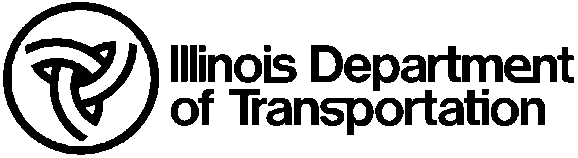 	Pile Driving Equipment Data	Pile Driving Equipment Data	Pile Driving Equipment Data	Pile Driving Equipment Data	Pile Driving Equipment Data	Pile Driving Equipment Data	Pile Driving Equipment Data	Pile Driving Equipment Data	Pile Driving Equipment Data	Pile Driving Equipment Data	Pile Driving Equipment Data	Pile Driving Equipment Data	Pile Driving Equipment Data	Pile Driving Equipment DataStructure Number:Structure Number:Structure Number:    -         -         -         -         -         -         -         -         -         -         -         -         -         -         -         -         -     Pile Driving Contractor:Pile Driving Contractor:Pile Driving Contractor:Pile Driving Contractor:Pile Driving Contractor:Pile Driving Contractor:Pile Driving Contractor:Pile Driving Contractor:Pile Driving Contractor:Abutment /Pier Number(s):Abutment /Pier Number(s):Abutment /Pier Number(s):Abutment /Pier Number(s):Abutment /Pier Number(s):Abutment /Pier Number(s):Abutment /Pier Number(s):Abutment /Pier Number(s):Abutment /Pier Number(s):Abutment /Pier Number(s):Abutment /Pier Number(s):Abutment /Pier Number(s):Abutment /Pier Number(s):Route:Route:Route:Route:Route:Route:Route:Route:Pile Type & Size(s):Pile Type & Size(s):Pile Type & Size(s):Pile Type & Size(s):Pile Type & Size(s):Pile Type & Size(s):Section:Section:Section:Section:Section:Section:Section:Section:Nominal Required:Nominal Required:Nominal Required:Nominal Required:County:County:County:County:County:County:County:County:Production Pile Length(s):Production Pile Length(s):Production Pile Length(s):Production Pile Length(s):Production Pile Length(s):Production Pile Length(s):Production Pile Length(s):Production Pile Length(s):Production Pile Length(s):Production Pile Length(s):Production Pile Length(s):Production Pile Length(s):Closest Boring(s):Closest Boring(s):Closest Boring(s):Closest Boring(s):Closest Boring(s):Closest Boring(s):Closest Boring(s):Closest Boring(s):Contract::Contract::Contract::Contract::Contract::Contract::Contract::Contract::Hammer Manufacturer:Hammer Manufacturer:Hammer Manufacturer:Hammer Manufacturer:Hammer Manufacturer:Hammer Manufacturer:Hammer Manufacturer:Hammer Manufacturer:Hammer Manufacturer:Model No:Model No:Model No:Model No:Model No:Model No:Model No:Type (diesel, air/steam hydraulic, etc.):Type (diesel, air/steam hydraulic, etc.):Type (diesel, air/steam hydraulic, etc.):Type (diesel, air/steam hydraulic, etc.):Type (diesel, air/steam hydraulic, etc.):Type (diesel, air/steam hydraulic, etc.):Type (diesel, air/steam hydraulic, etc.):Type (diesel, air/steam hydraulic, etc.):Type (diesel, air/steam hydraulic, etc.):Type (diesel, air/steam hydraulic, etc.):Type (diesel, air/steam hydraulic, etc.):Type (diesel, air/steam hydraulic, etc.):Type (diesel, air/steam hydraulic, etc.):Type (diesel, air/steam hydraulic, etc.):Type (diesel, air/steam hydraulic, etc.):Type (diesel, air/steam hydraulic, etc.):Type (diesel, air/steam hydraulic, etc.):Type (diesel, air/steam hydraulic, etc.):Type (diesel, air/steam hydraulic, etc.):Type (diesel, air/steam hydraulic, etc.):Type (diesel, air/steam hydraulic, etc.):Type (diesel, air/steam hydraulic, etc.):Type (diesel, air/steam hydraulic, etc.):Type (diesel, air/steam hydraulic, etc.):Type (diesel, air/steam hydraulic, etc.):Type (diesel, air/steam hydraulic, etc.):Type (diesel, air/steam hydraulic, etc.):Ram Stroke Type (fixed of Variable):Ram Stroke Type (fixed of Variable):Ram Stroke Type (fixed of Variable):Ram Stroke Type (fixed of Variable):Ram Stroke Type (fixed of Variable):Ram Stroke Type (fixed of Variable):Ram Stroke Type (fixed of Variable):Ram Stroke Type (fixed of Variable):Ram Stroke Type (fixed of Variable):Ram Stroke Type (fixed of Variable):Ram Stroke Type (fixed of Variable):Ram Stroke Type (fixed of Variable):Ram Stroke Type (fixed of Variable):Ram Stroke Type (fixed of Variable):Ram Stroke Type (fixed of Variable):Ram Stroke Type (fixed of Variable):Ram Stroke Type (fixed of Variable):Ram Stroke Type (fixed of Variable):Ram Stroke Type (fixed of Variable):Maximum Operating Energy:Maximum Operating Energy:Maximum Operating Energy:Maximum Operating Energy:Maximum Operating Energy:Maximum Operating Energy:Maximum Operating Energy:Maximum Operating Energy:Maximum Operating Energy:Maximum Operating Energy:Maximum Operating Energy:Maximum Operating Energy:Maximum Operating Energy:Maximum Operating Energy:Maximum Operating Energy:Minimum Operating Energy:Minimum Operating Energy:Minimum Operating Energy:Minimum Operating Energy:Minimum Operating Energy:Minimum Operating Energy:Minimum Operating Energy:Minimum Operating Energy:Minimum Operating Energy:Minimum Operating Energy:Minimum Operating Energy:Maximum Recommended Stroke:Maximum Recommended Stroke:Maximum Recommended Stroke:Maximum Recommended Stroke:Maximum Recommended Stroke:Maximum Recommended Stroke:Maximum Recommended Stroke:Maximum Recommended Stroke:Maximum Recommended Stroke:Maximum Recommended Stroke:Maximum Recommended Stroke:Maximum Recommended Stroke:Maximum Recommended Stroke:Maximum Recommended Stroke:Maximum Recommended Stroke:Maximum Recommended Stroke:Maximum Recommended Stroke:Maximum Recommended Stroke:Maximum Recommended Stroke:Maximum Recommended Stroke:Maximum Recommended Stroke:Maximum Recommended Stroke:Maximum Recommended Stroke:Maximum Recommended Stroke:Maximum Recommended Stroke:Maximum Recommended Stroke:Maximum Recommended Stroke:Maximum Recommended Stroke:Maximum Recommended Stroke:            Ram              Anvil          Striker Plate          Hammer            Cushion           Helmet           Pile Cushion             Pile            Ram              Anvil          Striker Plate          Hammer            Cushion           Helmet           Pile Cushion             Pile            Ram              Anvil          Striker Plate          Hammer            Cushion           Helmet           Pile Cushion             Pile            Ram              Anvil          Striker Plate          Hammer            Cushion           Helmet           Pile Cushion             Pile            Ram              Anvil          Striker Plate          Hammer            Cushion           Helmet           Pile Cushion             PileMinimum Measurable Stroke:Minimum Measurable Stroke:Minimum Measurable Stroke:Minimum Measurable Stroke:Minimum Measurable Stroke:Minimum Measurable Stroke:Minimum Measurable Stroke:Minimum Measurable Stroke:Minimum Measurable Stroke:Minimum Measurable Stroke:Minimum Measurable Stroke:Minimum Measurable Stroke:Minimum Measurable Stroke:Minimum Measurable Stroke:Minimum Measurable Stroke:Minimum Measurable Stroke:Minimum Measurable Stroke:Minimum Measurable Stroke:Minimum Measurable Stroke:Minimum Measurable Stroke:Minimum Measurable Stroke:Minimum Measurable Stroke:Minimum Measurable Stroke:Minimum Measurable Stroke:Minimum Measurable Stroke:Minimum Measurable Stroke:Minimum Measurable Stroke:Minimum Measurable Stroke:            Ram              Anvil          Striker Plate          Hammer            Cushion           Helmet           Pile Cushion             Pile            Ram              Anvil          Striker Plate          Hammer            Cushion           Helmet           Pile Cushion             Pile            Ram              Anvil          Striker Plate          Hammer            Cushion           Helmet           Pile Cushion             Pile            Ram              Anvil          Striker Plate          Hammer            Cushion           Helmet           Pile Cushion             Pile            Ram              Anvil          Striker Plate          Hammer            Cushion           Helmet           Pile Cushion             PileRam Weight:Ram Weight:Ram Weight:Ram Weight:Ram Weight:Ram Weight:Ram Weight:Ram Weight:Ram Weight:Ram Weight:Ram Weight:Ram Weight:Ram Weight:Ram Weight:Ram Weight:Ram Weight:            Ram              Anvil          Striker Plate          Hammer            Cushion           Helmet           Pile Cushion             Pile            Ram              Anvil          Striker Plate          Hammer            Cushion           Helmet           Pile Cushion             Pile            Ram              Anvil          Striker Plate          Hammer            Cushion           Helmet           Pile Cushion             Pile            Ram              Anvil          Striker Plate          Hammer            Cushion           Helmet           Pile Cushion             Pile            Ram              Anvil          Striker Plate          Hammer            Cushion           Helmet           Pile Cushion             Pile            Ram              Anvil          Striker Plate          Hammer            Cushion           Helmet           Pile Cushion             Pile            Ram              Anvil          Striker Plate          Hammer            Cushion           Helmet           Pile Cushion             Pile            Ram              Anvil          Striker Plate          Hammer            Cushion           Helmet           Pile Cushion             Pile            Ram              Anvil          Striker Plate          Hammer            Cushion           Helmet           Pile Cushion             Pile            Ram              Anvil          Striker Plate          Hammer            Cushion           Helmet           Pile Cushion             PileAnvil Weight:Anvil Weight:Anvil Weight:Anvil Weight:Anvil Weight:Anvil Weight:Anvil Weight:Anvil Weight:Anvil Weight:Anvil Weight:Anvil Weight:Anvil Weight:Anvil Weight:Anvil Weight:Anvil Weight:Anvil Weight:            Ram              Anvil          Striker Plate          Hammer            Cushion           Helmet           Pile Cushion             Pile            Ram              Anvil          Striker Plate          Hammer            Cushion           Helmet           Pile Cushion             Pile            Ram              Anvil          Striker Plate          Hammer            Cushion           Helmet           Pile Cushion             Pile            Ram              Anvil          Striker Plate          Hammer            Cushion           Helmet           Pile Cushion             Pile            Ram              Anvil          Striker Plate          Hammer            Cushion           Helmet           Pile Cushion             PileModifications to Hammer (if any):Modifications to Hammer (if any):Modifications to Hammer (if any):Modifications to Hammer (if any):Modifications to Hammer (if any):Modifications to Hammer (if any):Modifications to Hammer (if any):Modifications to Hammer (if any):Modifications to Hammer (if any):Modifications to Hammer (if any):Modifications to Hammer (if any):Modifications to Hammer (if any):Modifications to Hammer (if any):Modifications to Hammer (if any):Modifications to Hammer (if any):Modifications to Hammer (if any):Modifications to Hammer (if any):Modifications to Hammer (if any):Modifications to Hammer (if any):Modifications to Hammer (if any):Modifications to Hammer (if any):Modifications to Hammer (if any):Modifications to Hammer (if any):Modifications to Hammer (if any):Modifications to Hammer (if any):Modifications to Hammer (if any):Modifications to Hammer (if any):Modifications to Hammer (if any):Modifications to Hammer (if any):            Ram              Anvil          Striker Plate          Hammer            Cushion           Helmet           Pile Cushion             Pile            Ram              Anvil          Striker Plate          Hammer            Cushion           Helmet           Pile Cushion             Pile            Ram              Anvil          Striker Plate          Hammer            Cushion           Helmet           Pile Cushion             Pile            Ram              Anvil          Striker Plate          Hammer            Cushion           Helmet           Pile Cushion             Pile            Ram              Anvil          Striker Plate          Hammer            Cushion           Helmet           Pile Cushion             Pile            Ram              Anvil          Striker Plate          Hammer            Cushion           Helmet           Pile Cushion             Pile            Ram              Anvil          Striker Plate          Hammer            Cushion           Helmet           Pile Cushion             Pile            Ram              Anvil          Striker Plate          Hammer            Cushion           Helmet           Pile Cushion             Pile            Ram              Anvil          Striker Plate          Hammer            Cushion           Helmet           Pile Cushion             Pile            Ram              Anvil          Striker Plate          Hammer            Cushion           Helmet           Pile Cushion             PileStriker PlateStriker PlateStriker PlateStriker PlateStriker PlateStriker PlateStriker PlateStriker PlateStriker PlateStriker PlateStriker PlateStriker PlateStriker PlateStriker PlateStriker PlateStriker PlateStriker PlateStriker PlateStriker PlateStriker PlateStriker Plate            Ram              Anvil          Striker Plate          Hammer            Cushion           Helmet           Pile Cushion             Pile            Ram              Anvil          Striker Plate          Hammer            Cushion           Helmet           Pile Cushion             Pile            Ram              Anvil          Striker Plate          Hammer            Cushion           Helmet           Pile Cushion             Pile            Ram              Anvil          Striker Plate          Hammer            Cushion           Helmet           Pile Cushion             Pile            Ram              Anvil          Striker Plate          Hammer            Cushion           Helmet           Pile Cushion             PileDiameter:Diameter:Diameter:Diameter:Diameter:Diameter:Diameter:Diameter:Diameter:Diameter:Diameter:Diameter:Diameter:            Ram              Anvil          Striker Plate          Hammer            Cushion           Helmet           Pile Cushion             Pile            Ram              Anvil          Striker Plate          Hammer            Cushion           Helmet           Pile Cushion             Pile            Ram              Anvil          Striker Plate          Hammer            Cushion           Helmet           Pile Cushion             Pile            Ram              Anvil          Striker Plate          Hammer            Cushion           Helmet           Pile Cushion             Pile            Ram              Anvil          Striker Plate          Hammer            Cushion           Helmet           Pile Cushion             PileThickness:Thickness:Thickness:Thickness:Thickness:Thickness:Thickness:Thickness:Thickness:Thickness:Thickness:Thickness:Thickness:Thickness:            Ram              Anvil          Striker Plate          Hammer            Cushion           Helmet           Pile Cushion             Pile            Ram              Anvil          Striker Plate          Hammer            Cushion           Helmet           Pile Cushion             Pile            Ram              Anvil          Striker Plate          Hammer            Cushion           Helmet           Pile Cushion             Pile            Ram              Anvil          Striker Plate          Hammer            Cushion           Helmet           Pile Cushion             Pile            Ram              Anvil          Striker Plate          Hammer            Cushion           Helmet           Pile Cushion             PileWeight:Weight:Weight:Weight:Weight:Weight:Weight:Weight:Weight:Weight:Weight:            Ram              Anvil          Striker Plate          Hammer            Cushion           Helmet           Pile Cushion             Pile            Ram              Anvil          Striker Plate          Hammer            Cushion           Helmet           Pile Cushion             Pile            Ram              Anvil          Striker Plate          Hammer            Cushion           Helmet           Pile Cushion             Pile            Ram              Anvil          Striker Plate          Hammer            Cushion           Helmet           Pile Cushion             Pile            Ram              Anvil          Striker Plate          Hammer            Cushion           Helmet           Pile Cushion             Pile            Ram              Anvil          Striker Plate          Hammer            Cushion           Helmet           Pile Cushion             Pile            Ram              Anvil          Striker Plate          Hammer            Cushion           Helmet           Pile Cushion             Pile            Ram              Anvil          Striker Plate          Hammer            Cushion           Helmet           Pile Cushion             Pile            Ram              Anvil          Striker Plate          Hammer            Cushion           Helmet           Pile Cushion             Pile            Ram              Anvil          Striker Plate          Hammer            Cushion           Helmet           Pile Cushion             PileHammer Cushion Material 1Hammer Cushion Material 1Hammer Cushion Material 1Hammer Cushion Material 1Hammer Cushion Material 1Hammer Cushion Material 1Hammer Cushion Material 1Hammer Cushion Material 1Hammer Cushion Material 1Hammer Cushion Material 1Hammer Cushion Material 1Hammer Cushion Material 1Hammer Cushion Material 1Hammer Cushion Material 1Hammer Cushion Material 1Hammer Cushion Material 1Hammer Cushion Material 1Hammer Cushion Material 1Hammer Cushion Material 1Hammer Cushion Material 1Hammer Cushion Material 1Hammer Cushion Material 1Hammer Cushion Material 1Hammer Cushion Material 1Hammer Cushion Material 1Hammer Cushion Material 1Hammer Cushion Material 1Hammer Cushion Material 1Hammer Cushion Material 1Hammer Cushion Material 1Hammer Cushion Material 1Hammer Cushion Material 1Hammer Cushion Material 1Hammer Cushion Material 1Hammer Cushion Material 1Hammer Cushion Material 1Hammer Cushion Material 2 (if composite)Hammer Cushion Material 2 (if composite)Hammer Cushion Material 2 (if composite)Hammer Cushion Material 2 (if composite)Hammer Cushion Material 2 (if composite)Hammer Cushion Material 2 (if composite)Hammer Cushion Material 2 (if composite)Hammer Cushion Material 2 (if composite)Hammer Cushion Material 2 (if composite)Hammer Cushion Material 2 (if composite)Hammer Cushion Material 2 (if composite)Hammer Cushion Material 2 (if composite)Hammer Cushion Material 2 (if composite)Hammer Cushion Material 2 (if composite)Hammer Cushion Material 2 (if composite)            Ram              Anvil          Striker Plate          Hammer            Cushion           Helmet           Pile Cushion             Pile            Ram              Anvil          Striker Plate          Hammer            Cushion           Helmet           Pile Cushion             Pile            Ram              Anvil          Striker Plate          Hammer            Cushion           Helmet           Pile Cushion             Pile            Ram              Anvil          Striker Plate          Hammer            Cushion           Helmet           Pile Cushion             Pile            Ram              Anvil          Striker Plate          Hammer            Cushion           Helmet           Pile Cushion             PileMaterial Type:Material Type:Material Type:Material Type:Material Type:Material Type:Material Type:Material Type:Material Type:Material Type:Material Type:Material Type:Material Type:Material Type:Material Type:Material Type:Material Type:Material Type:Material Type:Material Type:Material Type:Material Type:Material Type:Material Type:Material Type:Material Type:Material Type:            Ram              Anvil          Striker Plate          Hammer            Cushion           Helmet           Pile Cushion             Pile            Ram              Anvil          Striker Plate          Hammer            Cushion           Helmet           Pile Cushion             Pile            Ram              Anvil          Striker Plate          Hammer            Cushion           Helmet           Pile Cushion             Pile            Ram              Anvil          Striker Plate          Hammer            Cushion           Helmet           Pile Cushion             Pile            Ram              Anvil          Striker Plate          Hammer            Cushion           Helmet           Pile Cushion             PileDiameter:Diameter:Diameter:Diameter:Diameter:Diameter:Diameter:Diameter:Diameter:Diameter:Diameter:Diameter:Diameter:Diameter:Diameter:Diameter:            Ram              Anvil          Striker Plate          Hammer            Cushion           Helmet           Pile Cushion             Pile            Ram              Anvil          Striker Plate          Hammer            Cushion           Helmet           Pile Cushion             Pile            Ram              Anvil          Striker Plate          Hammer            Cushion           Helmet           Pile Cushion             Pile            Ram              Anvil          Striker Plate          Hammer            Cushion           Helmet           Pile Cushion             Pile            Ram              Anvil          Striker Plate          Hammer            Cushion           Helmet           Pile Cushion             PileThickness per Plate:Thickness per Plate:Thickness per Plate:Thickness per Plate:Thickness per Plate:Thickness per Plate:Thickness per Plate:Thickness per Plate:Thickness per Plate:Thickness per Plate:Thickness per Plate:Thickness per Plate:Thickness per Plate:Thickness per Plate:Thickness per Plate:Thickness per Plate:Thickness per Plate:Thickness per Plate:Thickness per Plate:Thickness per Plate:Thickness per Plate:Thickness per Plate:Thickness per Plate:Thickness per Plate:Thickness per Plate:Thickness per Plate:Thickness per Plate:Thickness per Plate:Thickness per Plate:Thickness per Plate:Thickness per Plate:Thickness per Plate:Thickness per Plate:Thickness per Plate:            Ram              Anvil          Striker Plate          Hammer            Cushion           Helmet           Pile Cushion             Pile            Ram              Anvil          Striker Plate          Hammer            Cushion           Helmet           Pile Cushion             Pile            Ram              Anvil          Striker Plate          Hammer            Cushion           Helmet           Pile Cushion             Pile            Ram              Anvil          Striker Plate          Hammer            Cushion           Helmet           Pile Cushion             Pile            Ram              Anvil          Striker Plate          Hammer            Cushion           Helmet           Pile Cushion             PileNo. of Plates:No. of Plates:No. of Plates:No. of Plates:No. of Plates:No. of Plates:No. of Plates:No. of Plates:No. of Plates:No. of Plates:No. of Plates:No. of Plates:No. of Plates:No. of Plates:No. of Plates:No. of Plates:No. of Plates:No. of Plates:No. of Plates:No. of Plates:No. of Plates:No. of Plates:No. of Plates:No. of Plates:            Ram              Anvil          Striker Plate          Hammer            Cushion           Helmet           Pile Cushion             Pile            Ram              Anvil          Striker Plate          Hammer            Cushion           Helmet           Pile Cushion             Pile            Ram              Anvil          Striker Plate          Hammer            Cushion           Helmet           Pile Cushion             Pile            Ram              Anvil          Striker Plate          Hammer            Cushion           Helmet           Pile Cushion             Pile            Ram              Anvil          Striker Plate          Hammer            Cushion           Helmet           Pile Cushion             PileTotal Hammer Cushion Thickness:Total Hammer Cushion Thickness:Total Hammer Cushion Thickness:Total Hammer Cushion Thickness:Total Hammer Cushion Thickness:Total Hammer Cushion Thickness:Total Hammer Cushion Thickness:Total Hammer Cushion Thickness:Total Hammer Cushion Thickness:Total Hammer Cushion Thickness:Total Hammer Cushion Thickness:Total Hammer Cushion Thickness:Total Hammer Cushion Thickness:Total Hammer Cushion Thickness:Total Hammer Cushion Thickness:Total Hammer Cushion Thickness:Total Hammer Cushion Thickness:Total Hammer Cushion Thickness:Total Hammer Cushion Thickness:Total Hammer Cushion Thickness:Total Hammer Cushion Thickness:Total Hammer Cushion Thickness:Total Hammer Cushion Thickness:Total Hammer Cushion Thickness:Total Hammer Cushion Thickness:Total Hammer Cushion Thickness:Total Hammer Cushion Thickness:Total Hammer Cushion Thickness:Total Hammer Cushion Thickness:Total Hammer Cushion Thickness:Total Hammer Cushion Thickness:            Ram              Anvil          Striker Plate          Hammer            Cushion           Helmet           Pile Cushion             Pile            Ram              Anvil          Striker Plate          Hammer            Cushion           Helmet           Pile Cushion             Pile            Ram              Anvil          Striker Plate          Hammer            Cushion           Helmet           Pile Cushion             Pile            Ram              Anvil          Striker Plate          Hammer            Cushion           Helmet           Pile Cushion             Pile            Ram              Anvil          Striker Plate          Hammer            Cushion           Helmet           Pile Cushion             Pile            Ram              Anvil          Striker Plate          Hammer            Cushion           Helmet           Pile Cushion             Pile            Ram              Anvil          Striker Plate          Hammer            Cushion           Helmet           Pile Cushion             Pile            Ram              Anvil          Striker Plate          Hammer            Cushion           Helmet           Pile Cushion             Pile            Ram              Anvil          Striker Plate          Hammer            Cushion           Helmet           Pile Cushion             Pile            Ram              Anvil          Striker Plate          Hammer            Cushion           Helmet           Pile Cushion             PileHelmet (Drive Head, Pile Cap) Weight (including bonnet insert if any):Helmet (Drive Head, Pile Cap) Weight (including bonnet insert if any):Helmet (Drive Head, Pile Cap) Weight (including bonnet insert if any):Helmet (Drive Head, Pile Cap) Weight (including bonnet insert if any):Helmet (Drive Head, Pile Cap) Weight (including bonnet insert if any):Helmet (Drive Head, Pile Cap) Weight (including bonnet insert if any):Helmet (Drive Head, Pile Cap) Weight (including bonnet insert if any):Helmet (Drive Head, Pile Cap) Weight (including bonnet insert if any):Helmet (Drive Head, Pile Cap) Weight (including bonnet insert if any):Helmet (Drive Head, Pile Cap) Weight (including bonnet insert if any):Helmet (Drive Head, Pile Cap) Weight (including bonnet insert if any):Helmet (Drive Head, Pile Cap) Weight (including bonnet insert if any):Helmet (Drive Head, Pile Cap) Weight (including bonnet insert if any):Helmet (Drive Head, Pile Cap) Weight (including bonnet insert if any):Helmet (Drive Head, Pile Cap) Weight (including bonnet insert if any):Helmet (Drive Head, Pile Cap) Weight (including bonnet insert if any):Helmet (Drive Head, Pile Cap) Weight (including bonnet insert if any):Helmet (Drive Head, Pile Cap) Weight (including bonnet insert if any):Helmet (Drive Head, Pile Cap) Weight (including bonnet insert if any):Helmet (Drive Head, Pile Cap) Weight (including bonnet insert if any):Helmet (Drive Head, Pile Cap) Weight (including bonnet insert if any):Helmet (Drive Head, Pile Cap) Weight (including bonnet insert if any):Helmet (Drive Head, Pile Cap) Weight (including bonnet insert if any):Helmet (Drive Head, Pile Cap) Weight (including bonnet insert if any):Helmet (Drive Head, Pile Cap) Weight (including bonnet insert if any):Helmet (Drive Head, Pile Cap) Weight (including bonnet insert if any):Helmet (Drive Head, Pile Cap) Weight (including bonnet insert if any):Helmet (Drive Head, Pile Cap) Weight (including bonnet insert if any):Helmet (Drive Head, Pile Cap) Weight (including bonnet insert if any):Helmet (Drive Head, Pile Cap) Weight (including bonnet insert if any):Helmet (Drive Head, Pile Cap) Weight (including bonnet insert if any):Helmet (Drive Head, Pile Cap) Weight (including bonnet insert if any):Helmet (Drive Head, Pile Cap) Weight (including bonnet insert if any):Helmet (Drive Head, Pile Cap) Weight (including bonnet insert if any):Helmet (Drive Head, Pile Cap) Weight (including bonnet insert if any):Helmet (Drive Head, Pile Cap) Weight (including bonnet insert if any):Helmet (Drive Head, Pile Cap) Weight (including bonnet insert if any):Helmet (Drive Head, Pile Cap) Weight (including bonnet insert if any):Helmet (Drive Head, Pile Cap) Weight (including bonnet insert if any):Helmet (Drive Head, Pile Cap) Weight (including bonnet insert if any):Helmet (Drive Head, Pile Cap) Weight (including bonnet insert if any):Helmet (Drive Head, Pile Cap) Weight (including bonnet insert if any):Helmet (Drive Head, Pile Cap) Weight (including bonnet insert if any):Helmet (Drive Head, Pile Cap) Weight (including bonnet insert if any):Helmet (Drive Head, Pile Cap) Weight (including bonnet insert if any):Helmet (Drive Head, Pile Cap) Weight (including bonnet insert if any):Helmet (Drive Head, Pile Cap) Weight (including bonnet insert if any):            Ram              Anvil          Striker Plate          Hammer            Cushion           Helmet           Pile Cushion             Pile            Ram              Anvil          Striker Plate          Hammer            Cushion           Helmet           Pile Cushion             Pile            Ram              Anvil          Striker Plate          Hammer            Cushion           Helmet           Pile Cushion             Pile            Ram              Anvil          Striker Plate          Hammer            Cushion           Helmet           Pile Cushion             Pile            Ram              Anvil          Striker Plate          Hammer            Cushion           Helmet           Pile Cushion             Pile            Ram              Anvil          Striker Plate          Hammer            Cushion           Helmet           Pile Cushion             Pile            Ram              Anvil          Striker Plate          Hammer            Cushion           Helmet           Pile Cushion             Pile            Ram              Anvil          Striker Plate          Hammer            Cushion           Helmet           Pile Cushion             Pile            Ram              Anvil          Striker Plate          Hammer            Cushion           Helmet           Pile Cushion             Pile            Ram              Anvil          Striker Plate          Hammer            Cushion           Helmet           Pile Cushion             PilePile Cushion (precast concrete piles only)Pile Cushion (precast concrete piles only)Pile Cushion (precast concrete piles only)Pile Cushion (precast concrete piles only)Pile Cushion (precast concrete piles only)Pile Cushion (precast concrete piles only)Pile Cushion (precast concrete piles only)Pile Cushion (precast concrete piles only)Pile Cushion (precast concrete piles only)Pile Cushion (precast concrete piles only)Pile Cushion (precast concrete piles only)Pile Cushion (precast concrete piles only)Pile Cushion (precast concrete piles only)Pile Cushion (precast concrete piles only)Pile Cushion (precast concrete piles only)Pile Cushion (precast concrete piles only)Pile Cushion (precast concrete piles only)Pile Cushion (precast concrete piles only)Pile Cushion (precast concrete piles only)Pile Cushion (precast concrete piles only)Pile Cushion (precast concrete piles only)Pile Cushion (precast concrete piles only)Pile Cushion (precast concrete piles only)Pile Cushion (precast concrete piles only)Pile Cushion (precast concrete piles only)Pile Cushion (precast concrete piles only)Pile Cushion (precast concrete piles only)Pile Cushion (precast concrete piles only)Pile Cushion (precast concrete piles only)Pile Cushion (precast concrete piles only)Pile Cushion (precast concrete piles only)Pile Cushion (precast concrete piles only)Pile Cushion (precast concrete piles only)Pile Cushion (precast concrete piles only)Pile Cushion (precast concrete piles only)Pile Cushion (precast concrete piles only)Pile Cushion (precast concrete piles only)Pile Cushion (precast concrete piles only)Pile Cushion (precast concrete piles only)Pile Cushion (precast concrete piles only)Pile Cushion (precast concrete piles only)Pile Cushion (precast concrete piles only)Pile Cushion (precast concrete piles only)Pile Cushion (precast concrete piles only)Pile Cushion (precast concrete piles only)Pile Cushion (precast concrete piles only)Pile Cushion (precast concrete piles only)Pile Cushion (precast concrete piles only)Pile Cushion (precast concrete piles only)Pile Cushion (precast concrete piles only)Pile Cushion (precast concrete piles only)            Ram              Anvil          Striker Plate          Hammer            Cushion           Helmet           Pile Cushion             Pile            Ram              Anvil          Striker Plate          Hammer            Cushion           Helmet           Pile Cushion             Pile            Ram              Anvil          Striker Plate          Hammer            Cushion           Helmet           Pile Cushion             Pile            Ram              Anvil          Striker Plate          Hammer            Cushion           Helmet           Pile Cushion             Pile            Ram              Anvil          Striker Plate          Hammer            Cushion           Helmet           Pile Cushion             PileMaterial:Material:Material:Material:Material:Material:Material:Material:Material:Material:Material:Material:            Ram              Anvil          Striker Plate          Hammer            Cushion           Helmet           Pile Cushion             Pile            Ram              Anvil          Striker Plate          Hammer            Cushion           Helmet           Pile Cushion             Pile            Ram              Anvil          Striker Plate          Hammer            Cushion           Helmet           Pile Cushion             Pile            Ram              Anvil          Striker Plate          Hammer            Cushion           Helmet           Pile Cushion             Pile            Ram              Anvil          Striker Plate          Hammer            Cushion           Helmet           Pile Cushion             PileThickness Per Sheet:Thickness Per Sheet:Thickness Per Sheet:Thickness Per Sheet:Thickness Per Sheet:Thickness Per Sheet:Thickness Per Sheet:Thickness Per Sheet:Thickness Per Sheet:Thickness Per Sheet:Thickness Per Sheet:Thickness Per Sheet:Thickness Per Sheet:Thickness Per Sheet:Thickness Per Sheet:Thickness Per Sheet:Thickness Per Sheet:Thickness Per Sheet:Thickness Per Sheet:Thickness Per Sheet:Thickness Per Sheet:Thickness Per Sheet:Thickness Per Sheet:Thickness Per Sheet:Thickness Per Sheet:            Ram              Anvil          Striker Plate          Hammer            Cushion           Helmet           Pile Cushion             Pile            Ram              Anvil          Striker Plate          Hammer            Cushion           Helmet           Pile Cushion             Pile            Ram              Anvil          Striker Plate          Hammer            Cushion           Helmet           Pile Cushion             Pile            Ram              Anvil          Striker Plate          Hammer            Cushion           Helmet           Pile Cushion             Pile            Ram              Anvil          Striker Plate          Hammer            Cushion           Helmet           Pile Cushion             PileArea:Area:Area:Area:Area:Area:Area:Area:Area:            Ram              Anvil          Striker Plate          Hammer            Cushion           Helmet           Pile Cushion             Pile            Ram              Anvil          Striker Plate          Hammer            Cushion           Helmet           Pile Cushion             Pile            Ram              Anvil          Striker Plate          Hammer            Cushion           Helmet           Pile Cushion             Pile            Ram              Anvil          Striker Plate          Hammer            Cushion           Helmet           Pile Cushion             Pile            Ram              Anvil          Striker Plate          Hammer            Cushion           Helmet           Pile Cushion             PileNo. of Sheets:No. of Sheets:No. of Sheets:No. of Sheets:No. of Sheets:No. of Sheets:No. of Sheets:No. of Sheets:No. of Sheets:No. of Sheets:No. of Sheets:No. of Sheets:No. of Sheets:No. of Sheets:No. of Sheets:No. of Sheets:No. of Sheets:No. of Sheets:No. of Sheets:            Ram              Anvil          Striker Plate          Hammer            Cushion           Helmet           Pile Cushion             Pile            Ram              Anvil          Striker Plate          Hammer            Cushion           Helmet           Pile Cushion             Pile            Ram              Anvil          Striker Plate          Hammer            Cushion           Helmet           Pile Cushion             Pile            Ram              Anvil          Striker Plate          Hammer            Cushion           Helmet           Pile Cushion             Pile            Ram              Anvil          Striker Plate          Hammer            Cushion           Helmet           Pile Cushion             PileThickness Total:Thickness Total:Thickness Total:Thickness Total:Thickness Total:Thickness Total:Thickness Total:Thickness Total:Thickness Total:Thickness Total:Thickness Total:Thickness Total:Thickness Total:Thickness Total:Thickness Total:Thickness Total:Thickness Total:Thickness Total:Thickness Total:Thickness Total:Thickness Total:Thickness Total:Thickness Total:Double Acting/Differential Acting Air or SteamDouble Acting/Differential Acting Air or SteamDouble Acting/Differential Acting Air or SteamDouble Acting/Differential Acting Air or SteamDouble Acting/Differential Acting Air or SteamDouble Acting/Differential Acting Air or SteamDouble Acting/Differential Acting Air or SteamDouble Acting/Differential Acting Air or SteamDouble Acting/Differential Acting Air or SteamDouble Acting/Differential Acting Air or SteamDouble Acting/Differential Acting Air or SteamDouble Acting/Differential Acting Air or SteamDouble Acting/Differential Acting Air or SteamDouble Acting/Differential Acting Air or SteamDouble Acting/Differential Acting Air or SteamDouble Acting/Differential Acting Air or SteamDouble Acting/Differential Acting Air or SteamDouble Acting/Differential Acting Air or SteamDouble Acting/Differential Acting Air or SteamDouble Acting/Differential Acting Air or SteamDouble Acting/Differential Acting Air or SteamDouble Acting/Differential Acting Air or SteamDouble Acting/Differential Acting Air or SteamDouble Acting/Differential Acting Air or SteamDouble Acting/Differential Acting Air or SteamDouble Acting/Differential Acting Air or SteamDouble Acting/Differential Acting Air or SteamDouble Acting/Differential Acting Air or SteamDouble Acting/Differential Acting Air or SteamDouble Acting/Differential Acting Air or SteamDouble Acting/Differential Acting Air or SteamDouble Acting/Differential Acting Air or SteamDouble Acting/Differential Acting Air or SteamDouble Acting/Differential Acting Air or SteamDouble Acting/Differential Acting Air or SteamDouble Acting/Differential Acting Air or SteamDouble Acting/Differential Acting Air or SteamDouble Acting/Differential Acting Air or SteamDouble Acting/Differential Acting Air or SteamDouble Acting/Differential Acting Air or SteamDouble Acting/Differential Acting Air or SteamDouble Acting/Differential Acting Air or SteamDouble Acting/Differential Acting Air or SteamDouble Acting/Differential Acting Air or SteamDouble Acting/Differential Acting Air or SteamDouble Acting/Differential Acting Air or SteamDouble Acting/Differential Acting Air or SteamDouble Acting/Differential Acting Air or SteamDouble Acting/Differential Acting Air or SteamDouble Acting/Differential Acting Air or SteamDouble Acting/Differential Acting Air or SteamDouble Acting/Differential Acting Air or SteamDouble Acting/Differential Acting Air or SteamDouble Acting/Differential Acting Air or SteamDouble Acting/Differential Acting Air or SteamDouble Acting/Differential Acting Air or SteamHammers Net Weight:Hammers Net Weight:Hammers Net Weight:Hammers Net Weight:Hammers Net Weight:Hammers Net Weight:Hammers Net Weight:Hammers Net Weight:Cylinder Net Weight:Cylinder Net Weight:Cylinder Net Weight:Cylinder Net Weight:Cylinder Net Weight:Cylinder Net Weight:Cylinder Net Weight:Piston Area:Attach Bounce Chamber Pressure vs. Equivalent Energy Graphs (Closed-End Diesel Hammers Only):Attach Bounce Chamber Pressure vs. Equivalent Energy Graphs (Closed-End Diesel Hammers Only):Attach Bounce Chamber Pressure vs. Equivalent Energy Graphs (Closed-End Diesel Hammers Only):Attach Bounce Chamber Pressure vs. Equivalent Energy Graphs (Closed-End Diesel Hammers Only):Attach Bounce Chamber Pressure vs. Equivalent Energy Graphs (Closed-End Diesel Hammers Only):Attach Bounce Chamber Pressure vs. Equivalent Energy Graphs (Closed-End Diesel Hammers Only):Attach Bounce Chamber Pressure vs. Equivalent Energy Graphs (Closed-End Diesel Hammers Only):Attach Bounce Chamber Pressure vs. Equivalent Energy Graphs (Closed-End Diesel Hammers Only):Attach Bounce Chamber Pressure vs. Equivalent Energy Graphs (Closed-End Diesel Hammers Only):Attach Bounce Chamber Pressure vs. Equivalent Energy Graphs (Closed-End Diesel Hammers Only):Attach Bounce Chamber Pressure vs. Equivalent Energy Graphs (Closed-End Diesel Hammers Only):Attach Bounce Chamber Pressure vs. Equivalent Energy Graphs (Closed-End Diesel Hammers Only):Attach Bounce Chamber Pressure vs. Equivalent Energy Graphs (Closed-End Diesel Hammers Only):Attach Bounce Chamber Pressure vs. Equivalent Energy Graphs (Closed-End Diesel Hammers Only):Attach Bounce Chamber Pressure vs. Equivalent Energy Graphs (Closed-End Diesel Hammers Only):Attach Bounce Chamber Pressure vs. Equivalent Energy Graphs (Closed-End Diesel Hammers Only):Attach Bounce Chamber Pressure vs. Equivalent Energy Graphs (Closed-End Diesel Hammers Only):Attach Bounce Chamber Pressure vs. Equivalent Energy Graphs (Closed-End Diesel Hammers Only):Attach Bounce Chamber Pressure vs. Equivalent Energy Graphs (Closed-End Diesel Hammers Only):Attach Bounce Chamber Pressure vs. Equivalent Energy Graphs (Closed-End Diesel Hammers Only):Attach Bounce Chamber Pressure vs. Equivalent Energy Graphs (Closed-End Diesel Hammers Only):Attach Bounce Chamber Pressure vs. Equivalent Energy Graphs (Closed-End Diesel Hammers Only):Attach Bounce Chamber Pressure vs. Equivalent Energy Graphs (Closed-End Diesel Hammers Only):Attach Bounce Chamber Pressure vs. Equivalent Energy Graphs (Closed-End Diesel Hammers Only):Attach Bounce Chamber Pressure vs. Equivalent Energy Graphs (Closed-End Diesel Hammers Only):Attach Bounce Chamber Pressure vs. Equivalent Energy Graphs (Closed-End Diesel Hammers Only):Attach Bounce Chamber Pressure vs. Equivalent Energy Graphs (Closed-End Diesel Hammers Only):Attach Bounce Chamber Pressure vs. Equivalent Energy Graphs (Closed-End Diesel Hammers Only):Attach Bounce Chamber Pressure vs. Equivalent Energy Graphs (Closed-End Diesel Hammers Only):Attach Bounce Chamber Pressure vs. Equivalent Energy Graphs (Closed-End Diesel Hammers Only):Attach Bounce Chamber Pressure vs. Equivalent Energy Graphs (Closed-End Diesel Hammers Only):Attach Bounce Chamber Pressure vs. Equivalent Energy Graphs (Closed-End Diesel Hammers Only):Attach Bounce Chamber Pressure vs. Equivalent Energy Graphs (Closed-End Diesel Hammers Only):Attach Bounce Chamber Pressure vs. Equivalent Energy Graphs (Closed-End Diesel Hammers Only):Attach Bounce Chamber Pressure vs. Equivalent Energy Graphs (Closed-End Diesel Hammers Only):Attach Bounce Chamber Pressure vs. Equivalent Energy Graphs (Closed-End Diesel Hammers Only):Attach Bounce Chamber Pressure vs. Equivalent Energy Graphs (Closed-End Diesel Hammers Only):Attach Bounce Chamber Pressure vs. Equivalent Energy Graphs (Closed-End Diesel Hammers Only):Attach Bounce Chamber Pressure vs. Equivalent Energy Graphs (Closed-End Diesel Hammers Only):Attach Bounce Chamber Pressure vs. Equivalent Energy Graphs (Closed-End Diesel Hammers Only):Attach Bounce Chamber Pressure vs. Equivalent Energy Graphs (Closed-End Diesel Hammers Only):Attach Bounce Chamber Pressure vs. Equivalent Energy Graphs (Closed-End Diesel Hammers Only):Attach Bounce Chamber Pressure vs. Equivalent Energy Graphs (Closed-End Diesel Hammers Only):Attach Bounce Chamber Pressure vs. Equivalent Energy Graphs (Closed-End Diesel Hammers Only):Attach Bounce Chamber Pressure vs. Equivalent Energy Graphs (Closed-End Diesel Hammers Only):Attach Bounce Chamber Pressure vs. Equivalent Energy Graphs (Closed-End Diesel Hammers Only):Attach Bounce Chamber Pressure vs. Equivalent Energy Graphs (Closed-End Diesel Hammers Only):Attach Bounce Chamber Pressure vs. Equivalent Energy Graphs (Closed-End Diesel Hammers Only):Attach Bounce Chamber Pressure vs. Equivalent Energy Graphs (Closed-End Diesel Hammers Only):Attach Bounce Chamber Pressure vs. Equivalent Energy Graphs (Closed-End Diesel Hammers Only):Attach Bounce Chamber Pressure vs. Equivalent Energy Graphs (Closed-End Diesel Hammers Only):Attach Bounce Chamber Pressure vs. Equivalent Energy Graphs (Closed-End Diesel Hammers Only):Attach Bounce Chamber Pressure vs. Equivalent Energy Graphs (Closed-End Diesel Hammers Only):Attach Bounce Chamber Pressure vs. Equivalent Energy Graphs (Closed-End Diesel Hammers Only):Attach Bounce Chamber Pressure vs. Equivalent Energy Graphs (Closed-End Diesel Hammers Only):Hammer Data Completed by:Hammer Data Completed by:Hammer Data Completed by:Hammer Data Completed by:Hammer Data Completed by:Hammer Data Completed by:Hammer Data Completed by:Hammer Data Completed by:Hammer Data Completed by:Hammer Data Completed by:Hammer Data Completed by:Hammer Data Completed by:Hammer Data Completed by:Hammer Data Completed by:Hammer Data Completed by:Contact Phone Number:Contact Phone Number:Contact Phone Number:Contact Phone Number:Contact Phone Number:Contact Phone Number:Contact Phone Number:Contact Phone Number:Contact Phone Number:Contact Phone Number:Contact Phone Number:Contact Phone Number:Contact Phone Number:Date Completed:Date Completed: